	Exotics Adoption Survey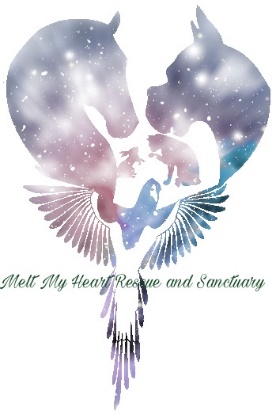 Contact Information Name ____________________________________                   Date ____________Home Address _______________________________________        City, State, Zip __________________ Home phone __________________________ Cell ____________________ Email _________________Household Information Do you 		 ___ Own	____ Rent If renting, any pet restrictions? _____________________________If renting, landlord contact information __________________________Do you live in 	____ House   _____Condo   ____ Parents home    ____ Apt Complex name: ______ How many people in your household? _______     Ages of children under 18, if any? _______________Do children regularly visit your home? ___________	Are you over 18? ___________Occupation ________________Other adults in the home? ________________________Do your pets get regular vet check-ups? _______Do you have a vet experienced with reptiles? ___________ Which one? __________Current Pets Previous Pets My Home EnvironmentWhat size cage will your pet have? _______________Who will be the primary care taker? ___________What type of substrate will you use? ______________Do you understand their nutrition, heat and humidity requirements? _____________ How much time on average will you dedicate to care of your animal a day? ____________ If I move, my plan for my pet is: ____________________________________________Why do you want a small animal? ___________________________________________________My enrichment plan: ____________________________________________________My training plan: ___________________________________________________It’s most important to me that my pet __________________________________________What would cause you to give up a pet __________________________________________What is your plan if the animal needed unexpected vet care ______________________________Do you agree to not breed your animal __________Do you agree to surrender your animal back to MMHRS in the event you no longer can care for them, or provide them with new owner contact and opportunity to approve new owner? _____ References:Current Veterinarian:  Name __________	Phone # ___________  Or planned local exotic Vet: Name _______	Location ___________I ___________________, have read and understand the above application for __________ (pet name) and have filled out this form honestly to the best of my ability and certify the above true and am in agreement with the above. Signature: ____________________________   	Date: ____**Please attach pictures of their environment and enclosure.** TYPE AND BREED OF PETAGEGENDERALTERED? (If not, why?)Kept inside, outside or both?How long lived with you?TYPE AND BREED OF PETHow long lived with you?Reason no longer living with you?